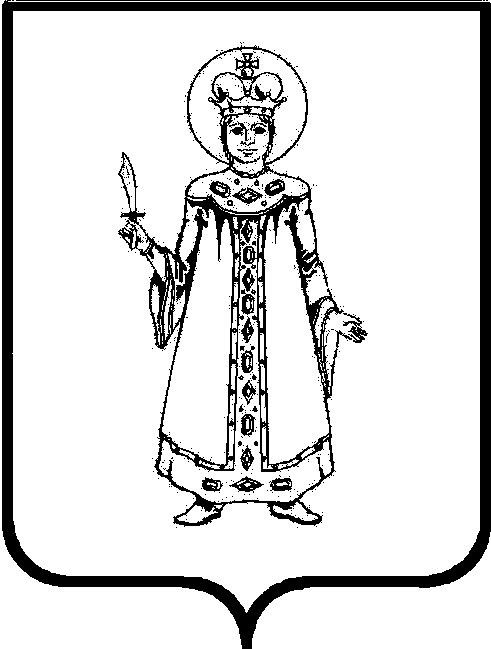 ПРОЕКТОб утверждении проекта планировки и проекта межевания территории в части разработки проекта планировки территории и проекта межевания территории для реконструкции автомобильной дороги от Р-132 до с. Красное 12 км в Угличском районе Ярославской области (2 этап)В соответствии с Градостроительным кодексом Российской Федерации, Федеральным законом от 06.10.2003 №131-ФЗ «Об общих принципах организации местного самоуправления в Российской Федерации», Уставом Угличского муниципального района, решением Думы Угличского муниципального района Ярославской области от 26.06.2018 №315 «Об утверждении Положения об организации и проведении общественных обсуждений или публичных слушаний по вопросам градостроительной деятельности на территории Угличского муниципального района», на основании заявления ИП Борцова Д.А. от 07.12.2023, учитывая результаты общественных обсуждений, Администрация Угличского муниципального районаПОСТАНОВЛЯЕТ:Утвердить проект планировки и проект межевания территории в части разработки проекта планировки территории и проекта межевания территории для реконструкции автомобильной дороги от Р-132 до с. Красное 12 км в Угличском районе Ярославской области (2 этап).Управлению муниципального имущества, градостроительства и земельных отношений Администрации района (Комлев О.В.) внести сведения проекта, указанного в пункте 1 настоящего постановления, в государственную информационную систему обеспечения градостроительной деятельности.Опубликовать настоящее постановление без приложения в «Угличской газете».Опубликовать настоящее постановление с приложением на информационном портале Угличского муниципального района http://uglich.ru.Контроль за исполнением настоящего постановления возложить на первого заместителя Главы Администрации района Задворнову О.В.Настоящее постановление вступает в силу после его официального опубликования.Глава района							                  А.Г. Курицин